RAPORT O STANIE 
GMINY WIŻAJNYza  2018 rok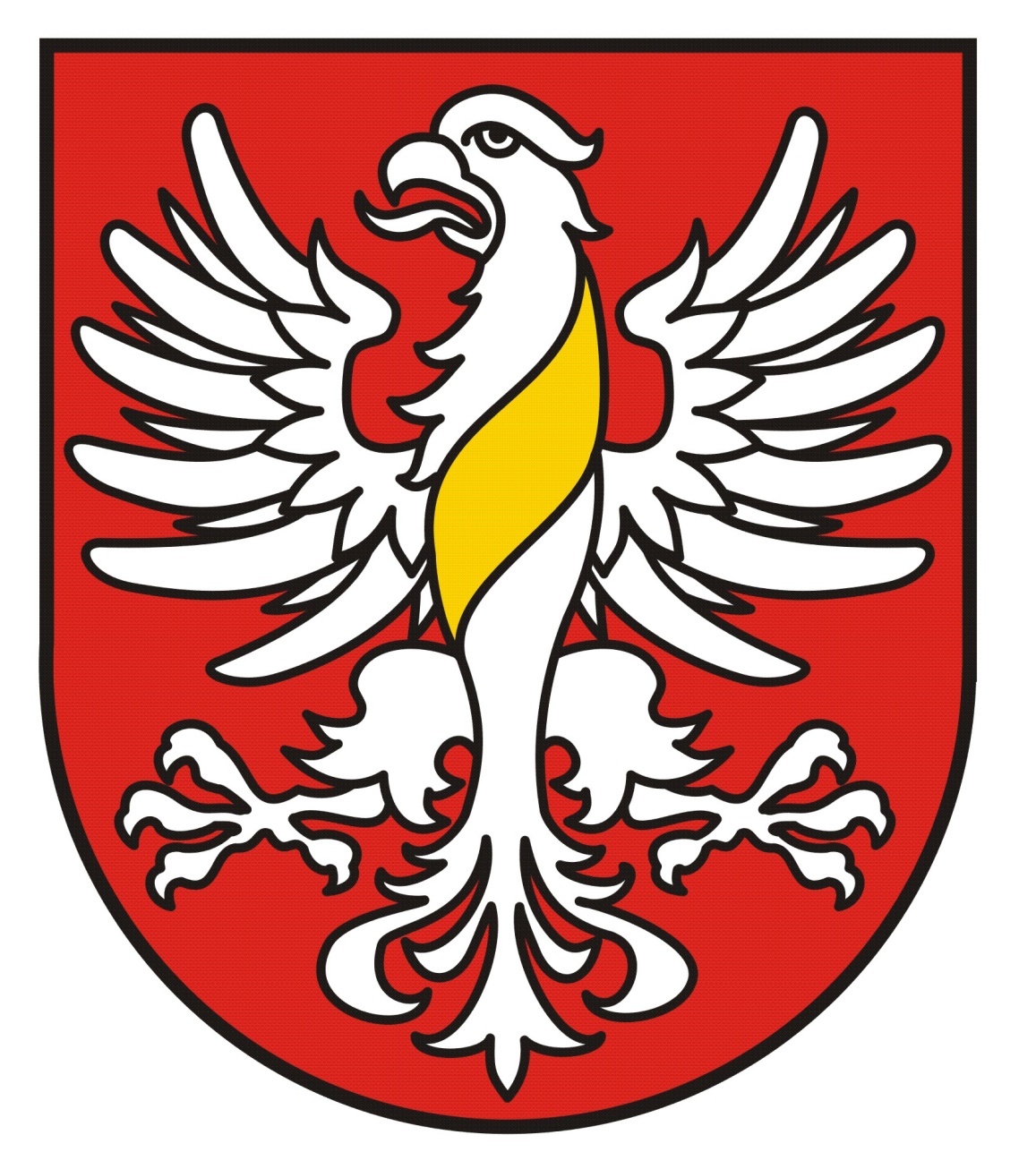 Urząd Gminy Wiżajnyul. Szkolna 11, 16-407 Wiżajnywww.wizajny.plZgodnie z art.28 aa ustawy z dnia 8 marca 1990 roku o samorządzie gminnym, Wójt co roku do dnia 31 maja przedstawia Radzie Gminy raport o stanie Gminy, który obejmuje podsumowanie działalności Wójta w roku poprzednim, w szczególności realizację polityk, programów, strategii, uchwał rady gminy i budżetu obywatelskiego.Poniższe opracowanie dotyczy działalności Wójta Gminy Wiżajny za 2018 rok.Gmina Wiżajny jest najdalej wysuniętą na północny wschód częścią powiatu suwalskiego w województwie podlaskim. Od wschodu graniczy z gminą Rutka - Tartak, od południa z gminami Przerośl i Jeleniewo, od zachodu z gminą Dubeninki, a od północy z Litwą. W pobliżu granicy gminy znajduje się styk trzech granic państwowych: Polski, Litwy i Rosji (Obwód Kaliningradzki). Zajmuje obszar 111,536 km2, zamieszkuje ją 2437 osób w 35 wsiach (28 sołectwach).Siedzibą organów Gminy jest miejscowość Wiżajny. Gmina posiada herb i flagę.  Głównym źródłem utrzymania mieszkańców gminy jest praca we własnych gospodarstwach rolnych. Ukształtowanie terenu i surowy klimat sprawia, że miejscowi rolnicy pracują w niezwykle uciążliwych warunkach. Produkowana tu żywność posiada dużą wartość zdrowotną, co jest kolejnym atutem gminy. Na tych terenach coraz większe znaczenie odgrywa jakość żywienia, a nie ilość spożywanych produktów. Wśród produktów lokalnych wielkim powodzeniem  ciszą się sery podpuszczkowe.  Gmina swoje działania wykonuje za pomocą jednostek organizacyjnych, którymi są:Urząd Gminy Wiżajny, Gminny Ośrodek Pomocy Społecznej w Wiżajnach, Szkoła Podstawowa im. Marszałka Józefa Piłsudskiego w Wiżajnach, Publiczne Gimnazjum im. KOP w Wiżajnach,Gminna Biblioteka Publiczna w Wiżajnach,Świetlica Gminna w Wiżajnach.Gmina tworzy sołectwa, które stanowią jednostki pomocnicze gminy.   Mieszkańcy GminyW 2018 roku w liczba mieszkańców zmniejszyła się o 11 osób w stosunku do 2017 roku i na dzień 31 grudnia 2018 r. wynosiła 2 437, w tym 1251 mężczyzn i 1222 kobiet. Migracje przebiegały w kierunku miasta i zagranicy, związane były głównie z pracą. W 2018 roku w gminie urodziło się 33 dzieci, w tym  15 dziewczynek i 18 chłopców. Zmarły 33 osoby.Realizacja polityk, programów i strategiiW Gminie w 2018 roku obowiązywały następujące dokumenty strategiczne:Strategia Rozwoju Gminy Wiżajny na lata 2016-2025 z perspektywą do 2030 roku,Regulaminu dostarczania wody i odprowadzania ścieków na terenie Gminy Wiżajny,Gminny Programu Wspierania Rodziny na lata 2018-2020,Gminna Strategia Rozwiązywania Problemów Społecznych Gminy Wiżajny na lata 2017 – 2026,Gminny Programu Przeciwdziałania Przemocy w Rodzinie oraz Ochrony Ofiar Przemocy w Rodzinie na lata 2017 – 2024,Wieloletniego programu gospodarowania mieszkaniowym zasobem Gminy Wiżajny, Program Przeciwdziałania Przemocy w Rodzinie oraz Ochrony Ofiar Przemocy w Rodzinie na lata 2017 – 2024,Wieloletni program osłonowy w zakresie dożywiania na lata 2014-2020,Regulamin udzielania pomocy materialnej o charakterze socjalnym dla uczniów zamieszkałych na terenie Gminy, Regulamin utrzymania czystości i porządku na terenie Gminy Wiżajny,Projekt założeń do planu zaopatrzenia w ciepło, energię elektryczną i paliwa gazowe dla Gminy Wiżajny na lata 2016-2031,Program usuwania wyrobów zawierających azbest z terenu Gminy Wiżajny,Program Ochrony Środowiska dla Gminy Wiżajny na lata 2016-2020 z perspektywą do 2022 r.,Plan Gospodarki Niskoemisyjnej dla Gminy Wiżajny na lata 2016-2020,Gminnego Programu Przeciwdziałania Narkomanii na lata 2018 – 2020,Program Opieki nad zwierzętami bezdomnymi oraz zapobiegania bezdomności zwierząt na terenie Gminy Wiżajny,Program współpracy z organizacjami pozarządowymi oraz innymi podmiotami prowadzącymi działalność pożytku publicznego,Gminny Program Profilaktyki i Rozwiązywania Problemów Alkoholowych,Studium uwarunkowań i kierunków zagospodarowania przestrzennego Gminy Wiżajny,Miejscowy plan zagospodarowania przestrzennego we wsi Marianka.Sprawy administracyjneW 2018 roku zatrudnienie w Urzędzie Gminy kształtowało się następująco:Wójt,SekretarzSkarbnik,Pracownicy na stanowiskach urzędniczych – 11 osób,Pracownicy na stanowiskach obsługi – 9 osób.W 2018 roku Rada Gminy podjęła 53 uchwały tj. 36 uchwał w VII kadencji i 27 uchwał w VIII kadencji, na 10 Sesjach.Wójt Gminy wydał 78 zarządzeń.Sprawy obywatelskieW 2018 roku przeprowadzono konsultacje społeczne dotyczące projektu programu współpracy Gminy Wiżajny z organizacjami pozarządowymi oraz podmiotami prowadzącymi działalność pożytku publicznego. Nikt nie wyraził opinii jak również nie wziął udziału w konsultacjach.Finanse gminyPlan budżetu:Dochody  – 11 416 338,00 zł,Wydatki   -  12 898 368,80 zł.Realizacja budżetu:Uzyskane dochody –  11 045 389,66 zł,Poniesione wydatki – 12 522 246,60 zł.Deficyt na 31 grudnia 2018 roku wynosił – 1 476 856,94 zł.Zadłużenie na 31 grudnia 2018 roku wynosiło 2 010 469,43 zł, z tego 1 984 774,60 zł kredyty oraz 25 694,83 zł zobowiązania długoterminowe.W 2018 roku budżet obywatelski oraz fundusz sołecki nie były realizowane.Ochrona zdrowiaW 2018 roku na terenie gminy Wiżajny funkcjonowały dwa podmioty świadczące usługi POZ:Lekarska Spółka Partnerska Dorota Sianowska i Dariusz Michał Dudarewicz, ul. Leśna 1, 16-406 Rutka – Tartak,Poradnia Stomatologiczna Katarzyna Petrosyan ul. Wisztyniecka 23A, 16-407 Wiżajny.Pomoc społecznaNa terenie Gminy Wiżajny działa Gminny Ośrodek Pomocy Społecznej, w którym zatrudnienie przedstawia się następująco:kierownik,pracownik socjalny,pracownik do spraw świadczeń rodzinnych,opiekunki, asystent rodziny.Działania Ośrodka Pomocy Społecznej w Wiżajnach, realizowane są w oparciu o ustawę o pomocy społecznej z dnia 12 marca 2004 (Dz. U. z 2017 r., poz. 1769 ze zm.) i obejmują działania osłonowe i aktywizujące, w celu umożliwienia osobom i rodzinom przezwyciężenie trudnych sytuacji życiowych, których nie są one w stanie rozwiązać wykorzystując własne uprawnienia, zasoby i możliwości. Podstawowym zadaniem pomocy społecznej jest wspieranie osób i rodzin w wysiłkach zmierzających do zaspokajania podstawowych potrzeb życiowych osób i rodzin oraz umożliwienia im bytowania w warunkach odpowiadających godności ludzkiej.  W 2018 roku wypłacono następujące świadczenia pieniężne:- zasiłek stały – 36 781,52 zł,- zasiłek okresowy – 107 761,48 zł,- zasiłek  celowy i celowy specjalny – 11 550,00 zł,- świadczenia rodzinne wraz z dodatkami – 818 586,55 zł,- świadczenia wychowawcze (500+) – 1 840 663,00 zł,- świadczenia rodzicielskie – 75 256,00 zł,- dobry start (300+) – 81 600,00,- zasiłek dla opiekuna – 16 654,20 zł,- świadczenia z funduszu alimentacyjnego 42 600,00 zł,- dodatek mieszkaniowy – 216,86 zł,- dodatek energetyczny – 22,70 zł.Świadczenia niepieniężne realizowane przez GOPS:- opłacono składkę emerytalno-rentową do ZUS i KRUS – 21 971,92 zł,- opłacono składki zdrowotne za osoby pobierające zasiłek stały – 2 852,91 zł,- opłacono składki ZUS od świadczeń rodzinnych – 5 944,68 zł,- opłacono za pobyt 2 osób w Domu Pomocy Społecznej – 32 773,60 zł,- świadczono usługi opiekuńcze dla 7 osób na kwotę 82 016,00 zł,- wydano 213 skierowań do Parafii Rzymskokatolickiej w Smolnikach na pomoc w formie produktów żywnościowych,- wydano 37 Kart Dużej Rodziny.Z dożywiania w szkole i punkcie przedszkolnym skorzystało 151 dzieci. Łączny koszt programu wyniósł 86 173,66 zł, z czego 68 983,93 zł dotacji i 17 234,73 zł środki własne. W związku z umieszczeniem 3 dzieci  w rodzinie zastępczej gmina poniosła koszt w wysokości 12 634,35 zł.OświataW 2018 roku na terenie Gminy funkcjonowały następujące placówki oświatowe:Publiczne Gimnazjum im. Korpusu Ochrony Pogranicza w Wiżajnach, do którego uczęszczało 20 uczniów,Szkoła Podstawowa w Wiżajnach im. Marszałka Józefa Piłsudskiego, do której uczęszczało 214 uczniów,Punkt Przedszkolny, do którego uczęszczało 14 dzieci.Dowóz dzieci do szkół odbywał się za pomocą autobusów szkolnych będących własnością gminy. Dowożeniem objętych było 160 uczniów, w tym 15 z Publicznego Gimnazjum i 145 ze Szkoły Podstawowej.W 2018 roku udzielono dla 79 uczniów pomoc materialną o charakterze socjalnym w formie stypendium szkolnego na kwotę 91 149,99 zł ( 81 900 zł dotacja celowa z budżetu Państwa i 9 249,99 zł środki własne).Działalność kulturalnaGminna Biblioteka Publiczna w WiżajnachW Gminie funkcjonuje jedna Gminna Biblioteka Publiczna w Wiżajnach. Jest samorządową instytucją kultury, wpisaną do rejestru instytucji kultury. Prowadzi działalność statutową oraz podejmuje działania niestandardowe. Służy mieszkańcom gminy upowszechniając i promując czytelnictwo, prowadzi działalność informacyjną, kulturalną i społeczną.Księgozbiór na koniec roku 2018 liczył 12 734 woluminów.W 2018 roku zarejestrowano 433 czytelników oraz 3879 wypożyczeń, na miejscu udostępniono 839 książek, a liczba odwiedzin w czytelni wynosiła 26793.Gminna Biblioteka Publiczna angażowała się na rzecz rozwoju działalności kulturalnej gminy, brała udział w Programie Rozwoju Bibliotek, aktywnie uczestniczyła w życiu społecznym gminy, inicjowała różne formy aktywnego spędzania czasu dla dzieci, młodzieży i dorosłych oraz uczestniczyła w akcjach „dzień bezpiecznego internetu”, „Odjazdowy bibliotekarz” z tematem przewodnim historii lokalnej naszej gminy- Sudawskich i Skomboboli połączoną z promocją książki „Dwory na Suwalszczyźnie:, „Spotkania z pasjami”, „Noc Bibliotek”, „Narodowe czytanie”, „Tydzień Edukacji Globalnej”. Co dwa, trzy tygodnie w bibliotece odbywają się „Spotkania czwartkowe”. Zrodziły się z potrzeby spotykania się osób dorosłych i seniorów w miejscu otwartym i przyjaznym, pozwalającym na wyjście z domu i poszukiwanie  wspólnych tematów lub inspiracji. W 2018 roku w GBP organizowane były spotkania z różnymi, ciekawymi osobami oraz współpracowała ze społecznością szkoły podstawowej i gimnazjum, została laureatem konkursu na scenariusz literacki zajęć dla młodzieży związanych z lokalną historią, zakwalifikowała się do nowatorskiego projektu „Kodowanie w bibliotece”. W rankingu bibliotek zajęła 315 miejsce na 733 biblioteki, a 9 w województwie podlaskim.Świetlica Gminna w Wiżajnach	Świetlica Gminna jest samorządową kultury, wpisaną do rejestru instytucji kultury.	Oprócz działalności statutowej prowadziła działania promujące kulturę i tradycję. Jest miejscem, w którym dzieci, młodzież oraz dorośli  mogą rozwijać swoje zainteresowania.Świetlica Gminna angażowała się na rzecz rozwoju działalności kulturalnej gminy, inicjowała różne formy aktywnego spędzania czasu dla każdej grupy wiekowej.Zespół „Jezioranki”, „Szuwarki” oraz dzieci i młodzież działająca przy Świetlicy Gminnej brały udział w różnych konkursach zdobywając nagrody i wyróżnienia.Organizowała konkursy walentynkowe, z okazji Dnia Pań i Panów, na najładniejszą kartkę wielkanocną, turnieje halowej piłki nożnej, tenisa stołowego, XBOX FIFA, 3-5-8,  spotkania i wieczornice z ciekawymi ludźmi, warsztaty tematyczne np. tworzenia biżuterii, malowania jajek, wystawy i wiele innych zajęć tematycznych dla osób w każdym przedziale wiekowym.Infrastruktura drogowaNa terenie Gminy występują trzy kategorie dróg:Wojewódzkie  - około 8 km,Powiatowe - około 45 km,Gminne - 87,69 km, w tym 11,568 km o nawierzchni bitumicznej.Przez teren Gminy przebiega droga nr 651 Szypliszki – Gołdap, która łączy się w Szypliszkach z główną drogą krajową nr 19, prowadzącą do przejścia granicznego z Litwą w Budzisku. Z Suwałkami – miastem powiatowym -  Gminę Wiżajny łączą dwie trasy, przez Rutkę – Tartak oraz Smolniki.Połączenie z Suwałkami i okolicznymi miejscowościami możliwe było poprzez transport PKS NOVA Spółka Akcyjna w Białymstoku.  Infrastruktura sanitarnaDługość sieci wodociągowej wynosiła 1423 km. Do instalacji wodociągowej podłączonych było 750 odbiorców, z tego z terenu Gminy Wiżajny 634 oraz 116 z terenu Gminy Rutka – Tartak. Poziom zwodociągowania Gminy wynosi 96%. Ze względu na trudne warunki terenowe Gmina Wiżajny skanalizowana jest w 21%, do sieci kanalizacyjnej podłączonych jest tylko 131 odbiorców. Łączna długość sieci wynosi 11,3 km. Ścieki oczyszczane są w gminnej oczyszczalni. Sieć wodociągowa, stacja uzdatniania wody oraz i oczyszczalnia ścieków są w administracji Gminy Wiżajny.Działalność inwestycyjnaW 2018 roku Gmina Wiżajny zrealizowała następujące inwestycje:Zagospodarowanie miejsca wypoczynku i rekreacji przy jeziorze Wiżajny w Wiżajnach – wartość projektu 517 174,20 zł, dofinansowanie – 250 000,00 zł. Inwestycja realizowana była w ramach Programu Operacyjnego Rybactwo i Morze 2014-2020.Zagospodarowanie przestrzeni publicznej przy Hali Sportowej w Szkole Podstawowej w Wiżajnach – wartość projektu 209 187,49 zł, dofinansowanie – 100 000,00 zł. Inwestycja realizowana była z Programu Rozwoju Obszarów Wiejskich 2014-2020.Zakup autobusu MERCEDES MERCUS z przeznaczeniem do dowożenia dzieci do szkół – wartość brutto 275 520,00 zł, z tego 130 000,00 zł dofinansowanie z budżetu państwa oraz 145,520,00 zł środku własne gminy.Gospodarka mieszkaniowa Zasób mieszkaniowy Gminy Wiżajny liczy 7 lokali mieszkalnych o łącznej powierzchni użytkowej 360,44 m2  oraz 4 lokale socjalne o łącznej powierzchni 74,25 m2. Pięć lokali mieszkalnych o powierzchni 222,33 m2 znajduje się przy ul. Szkolnej 11 w Wiżajnach oraz dwa o łącznej powierzchni 138,11 m2  na Osiedlu Wistuć.Lokale mieszkalne w Wiżajnach przy ul. Szkolnej są w dobrym stanie technicznym i nie wymagają nakładów, natomiast budynek mieszkalny położony w Wiżajny 20 kwalifikuje się w całości do kapitalnego remontu.Gospodarka odpadami  W 2018 roku odbiór odpadów komunalnych na terenie Gminy Wiżajny zarówno z nieruchomości zamieszkałych jak i niezamieszkałych prowadziła firma, która została wyłoniona w drodze przetargu nieograniczonego na odbiór, transport i zagospodarowanie odpadów komunalnych, w którym termin realizacji zamówienia wynosi 36 miesięcy (tj. od 01 stycznia 2017 r. do 31 grudnia 2019 r.). Zadania te realizowane były przez: Firmę Transportowo – Usługową EKO s.c. Zuzanna Andruczyk Marek Andruczyk, ul. Słoneczna 12, 16 - 404 Jeleniewo.Odpady komunalne na  terenie  Gminy Wiżajny  powstają głównie w gospodarstwach domowych, ale również na terenach nieruchomości niezamieszkałych, takich jak: obiekty użyteczności publicznej (ośrodek zdrowia, szkoły, bank, poczta) oraz infrastruktury (handel, obiekty turystyczne, usługi). Są to także odpady z terenów otwartych, takie jak: odpady z koszy ulicznych, przystanków autobusowych.Na terenie Gminy Wiżajny funkcjonuje Punkt Selektywnej Zbiórki Odpadów Komunalnych, który zlokalizowany jest przy Oczyszczalni Ścieków, Wiżajny 69 prowadzony  przez firmę, wyłonioną w drodze przetargu na odbiór, transport i  zagospodarowanie odpadów komunalnych. PSZOK obsługujący mieszkańców naszej Gminy czynny jest w każdy poniedziałek w godzinach od 8.00 - 10.00 i czwartek w godz. 15.00 – 17.00 oraz w każdą pierwszą sobotę miesiąca w godz. od 9.00 – 11.00.W 2018 roku na usuwanie wyrobów zawierających azbest z terenu Gminy Wiżajny wydano 13 236,48 zł, w tym 8 943,00 zł – środki pochodzące z Wojewódzkiego Funduszu Ochrony Środowiska i Gospodarki Wodnej w Białymstoku oraz 4 313,48 zł – środki z budżetu gminy.Ochrona zwierzątW 2018 roku ochrona zwierząt realizowana była na podstawie programu opieki nad zwierzętami bezdomnymi oraz zapobiegania bezdomności zwierząt na ternie Gminy Wiżajny uchwalonego Uchwałą Nr III/20/18 rady Gminy Wiżajny z dnia 20 grudnia 2018 roku.W związku z tym, że Gmina nie posiada własnego schroniska, została zawarta umowa ze Schroniskiem dla Psów w Suwałkach ul. Sianożęć 3a, w której w/w  Schronisko zobowiązało się do przyjmowania bezdomnych psów i sprawowania nad nimi opieki.W 2018 roku w Schronisku przebywało 5 psów, całkowity koszt wyniósł 10 995,81zł.RolnictwoW 2018 roku susza objęła teren całej Gminy Wiżajny. Komisja powołana przez Wojewodę Podlaskiego złożona z pracowników Urzędu Gminy oraz pracowników Podlaskiego Ośrodka Doradztwa Rolniczego szacowała straty w uprawach rolnych spowodowanych niekorzystnymi warunkami. Do Urzędu Gminy wpłynęło 360 wniosków, które komisja rozpatrzyła i wydała protokoły. W 2018 roku na terenie Gminy działały następujące koła łowieckie:- Koło łowieckie „Ursus”,- Koło łowieckie „Szelment”,- Koło łowieckie „Kawka”,- Koło łowieckie „Hańcza”,- Koło łowieckie „Ryś”,- Koło łowieckie „Las”.Jednostki Ochotniczej Straży PożarnejNa ternie Gminy Wiżajny funkcjonują dwie jednostki OSP:- Ochotnicza Straż Pożarna w Wiżajnach wpisana do Krajowego Rejestru Systemu Gaśniczego,- Ochotniczo Straż Pożarna w Oklinach.Jednostki posiadają specjalistyczny sprzęt do prowadzenia działań gaśniczych, usuwania skutków klęsk żywiołowych, wypadków komunikacyjnych, ratownictwa wodnego i innych zagrożeń.PrzedsiębiorcyW 2018 roku w gminie zarejestrowanych było 86 przedsiębiorców. Najczęściej  przedmiotem działalności były usługi budowlane, handel, działalność usługowa związana z leśnictwem, przetwórstwo mleka i wyrób serów, naprawa i konserwacja maszyn.Współpraca samorządowaW 2018 roku Gmina Wiżajny współpracowała z:- Wojewodą Podlaskim,- Samorządem Województwa Podlaskiego,- Samorządem Powiatu Suwalskiego,- Komendą Miejską Policji w Suwałkach,- Placówką Straży Granicznej w Rutce – Tartak,- Stowarzyszeniem Lokalna Grupa Rybacka „Pojezierze Suwalsko-Augustowskie”,- Suwalsko – Sejneńską Lokalną Grupą Działania.LP.Nazwa sołectwaWieśLiczba mieszkańców1.AntosinAntosin, Dziadówek482.BolcieBolcie713.BurniszkiBurniszki1084.GrzybinaGrzybina355.DzierwanyDzierwany. Cisówek, Jaczne846.JegliniszkiJegliniszki307. KamionkaKamionka328.KłajpedaKłajpeda, Kłajpedka, Żelazkowizna1859.LaskowskieLaskowskie3010.LeszkiemieLeszkiemie4511.ŁugieleŁugiele9712.MakowszczyznaMakowszczyzna1913.MariankaMarianka7014.MaszutkinieMaszutkinie8915.MaudaMauda3716.MierkinieMierkinie, Stołupianka, Stara Hańcza5417.OklinyOkliny, Użmauda13618.PoplinPoplin4019.Rogożajny MałeRogożajny Małe3720.Rogożajny WielkieRogożajny Wielkie10421.SolinySoliny6822.StankunyStankuny6023.SudawskieSudawskie3724.SześciwłókiSześciwłóki3425.WiłkupieWiłkupie1326.WiżajnyWiżajny89327.WiżgóryWiżgóry5028.WysokieWysokie31